Gas interconnector North Macedonia - GreeceCBA, Feasibility Study update, Environmental and Social ImpactAssessment, Basic (detailed) Design and Tender DossierSupplementary ESIA ReportAppendix to Supplementary Environmental and Social AssessmentPhotographs, Participation Lists and MoM from Stakeholder MeetingsAugust 2022Technical Assistance to connectivity in the Western Balkans EuropeAid/137850/IH/SER/MULTPart A’: Photographs from Stakeholder MeetingsPart B’: Participation Lists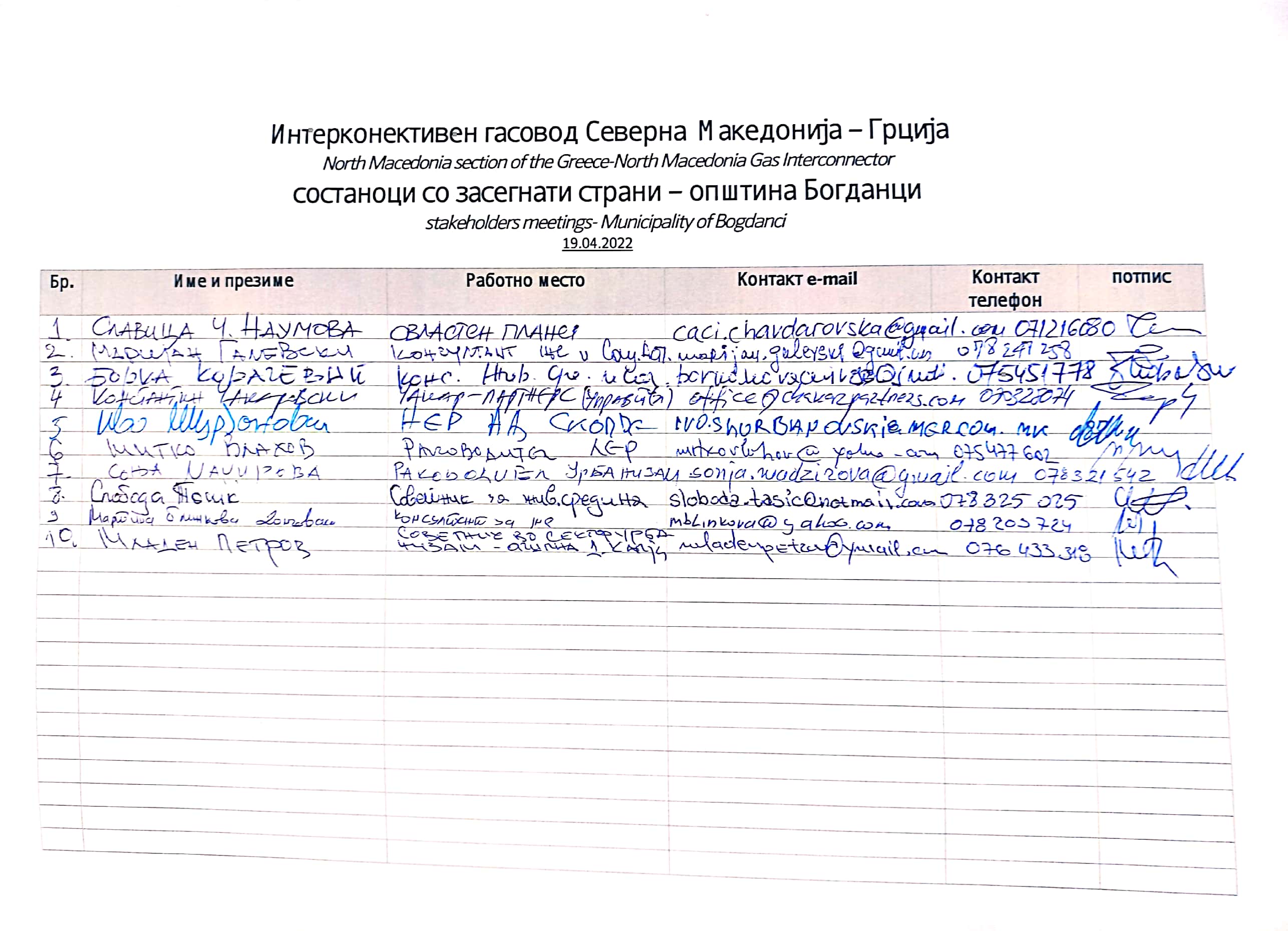 Bogdanci Municipality: Participant List 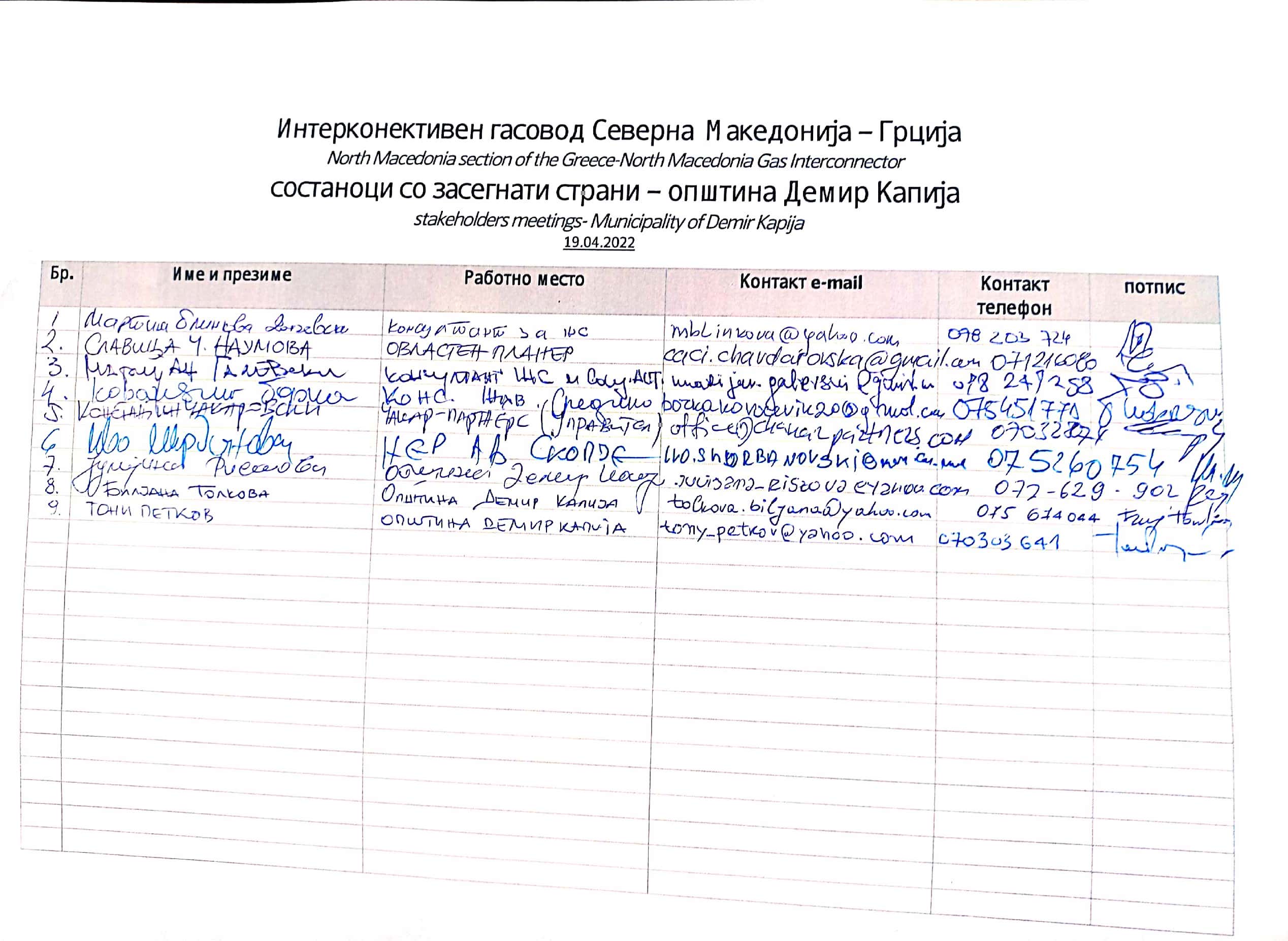 Municipality Demir Kapija: Participant List 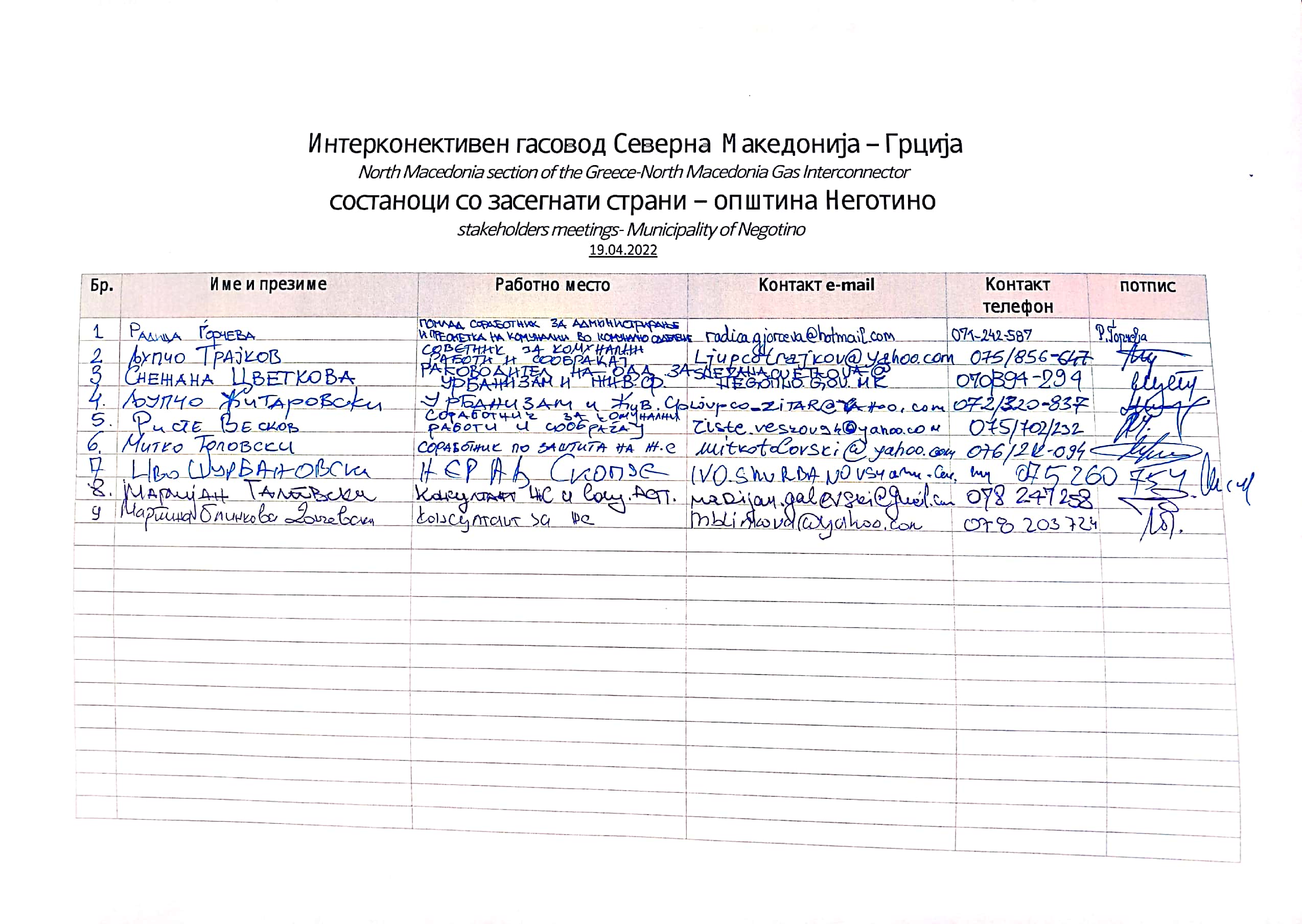 Municipality Negotino: Participant List 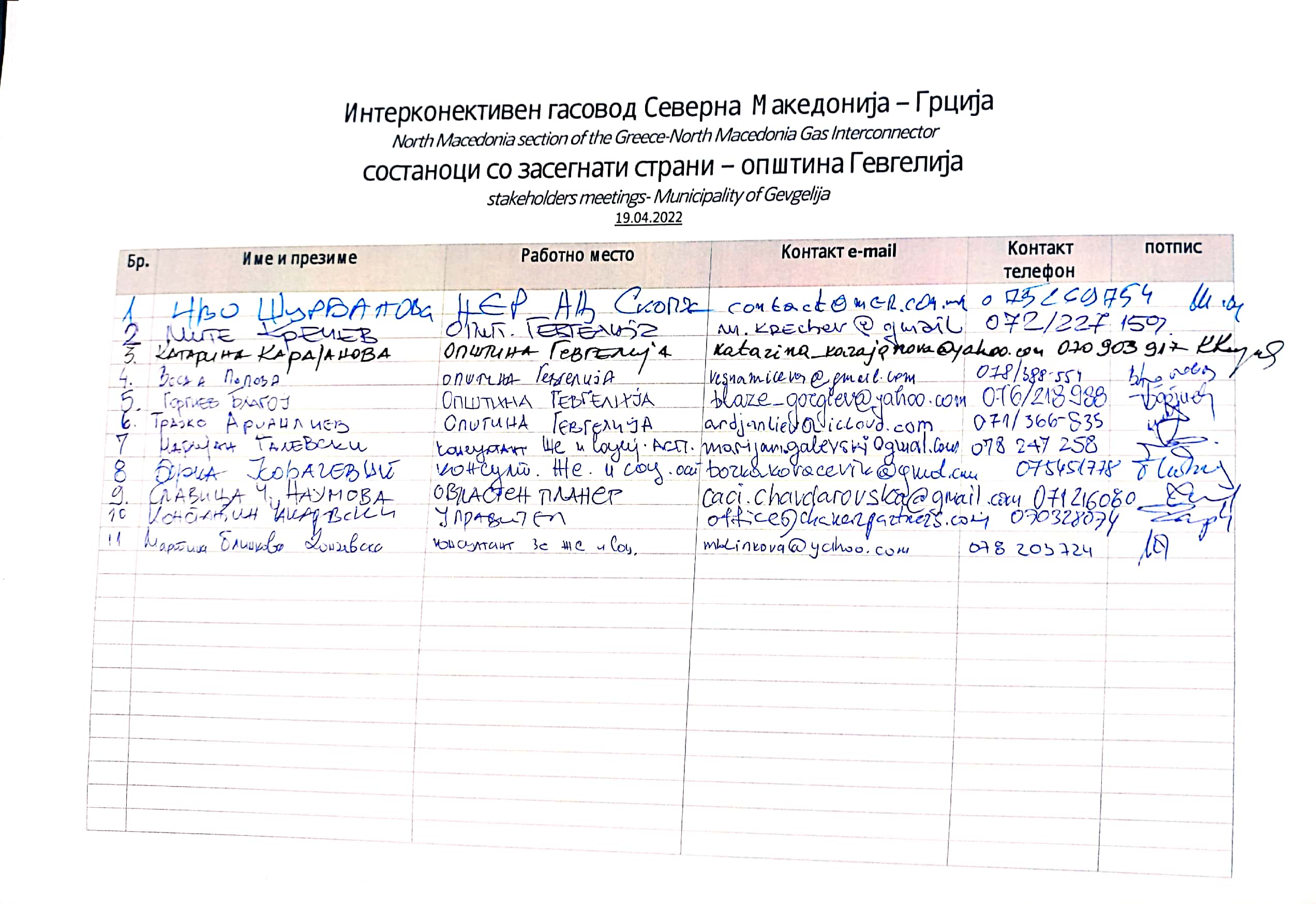 Municipality Gevgelija: Participant ListPart C’: LeafletsLeaflet 1: Information about the Project “Interconnector North Macedonia – Greece”This gas pipeline section is part of the National Gasification System in the Republic of North Macedonia. The Greece Interconnector  North Macedonia project will ensure the security of the gas supply, both in the Republic of North Macedonia and in the region. This section ensures the connection of the existing trunk network in RNM with the gas pipeline network in Greece.The starting point of the route in North Macedonia is the border with Greece near the village of Idomeni and the town of Gevgelija, where the Greek part of the pipeline ends. The final point is the already built block station (block station BS 7) of the new gas pipeline Shtip - Negotino, near the town of Negotino. The length of the gas pipeline route is 67 km and has a diameter of F700.The investor of the Project is NER AD Skopje - National Energy Resources, a joint-stock company for performing energy activities, Skopje, in state ownership.Importance of the project:Supporting the gasification of the country by providing an interconnection point that can supply large quantities of gas to meet the expected growth in demand,Ensures security of supply by offering diversification of supply sources,Ensures market integration in order to enable consumers in North Macedonia to have gas prices similar to those of neighboring countries,A sustainable source of energy for the country that has a low emission intensity index.In accordance with the legal regulations of the RNM, appropriate technical documentation and a procedure for the Environmental Impact Assessment (EIA) have been developed in order to determine compliance with the standards for the environment and social aspects, i.e. to ensure that the project includes all necessary measures for the protection of the environment environment and social aspects as a basic condition for obtaining consent for its realization. In addition to the applied national legal requirements, the Environmental and Social Aspects Policies of the European Bank for Reconstruction and Development (EBRD) and the European Investment Bank have also been applied.An Elaborate on permanent and temporary expropriation was prepared, which determined the need for access to land in the municipalities of Gevgelija, Bogdanci, Demir Kapija and Negotino, i.e. the corresponding cadastral municipalities, CM Negotino, CM Timjanik, CM Dubrovo, CM Tremnik, CM Przhdevo, CM Chiflik, CM Dren, CM Demir Kapija, CM Petrovo, CM Miravci outside the city, CM Gabrovo, CM Smokvitsa, CM Prdejtsi,CM Negorci, CM Stojakovo, CM Gjavato, CM Bogdanci outside the city and CM Bogorodica.A Plan for the involvement of stakeholders and the community and public consultation during the assessment of environmental and social aspects and the development of technical documentation in accordance with national legislation and the requirements of the EBRD has also been developed.The general layout of the project is presented in the following picture: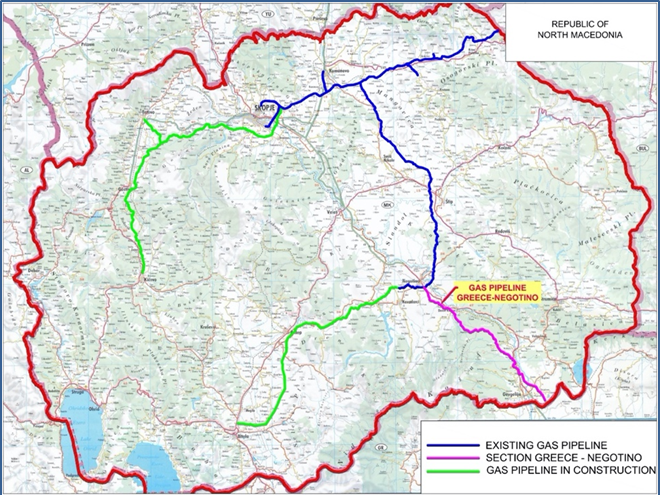 As part of the stakeholder involvement process, residents have the opportunity to submit questions or concerns through appropriate communication and a form that will be published on the website of the institution responsible for the project, National Energy Resources (NER JSC Skopje) or in the municipalities in the Project area. .The questions can be submitted in written form and the form will be available in the municipal administration of the municipalities through which the gas pipeline passes. In addition to a written form, questions can also be submitted by contacting the Responsible Engineers for the project by phone or in person. The contacts with National Energy Resources (NER AD Skopje) are as follows:1. Ivo Surnanovski :  ivo.shurbanovski@mer.com.mk;   mob.: +389 75 269 7542. Aleksandra Apostoloski   aleksandar.apostoloski@mer.com.mk ,  mob.: +389 75 269 763Leaflet 2: Information about the Project and Grievance Mechanism – Interconnector North Macedonia – GreeceThis gas pipeline section is part of the National Gasification System in the Republic of North Macedonia. The Greece Interconnector North Macedonia project will ensure the security of the gas supply, both in the Republic of North Macedonia and in the region. This section ensures the connection of the existing trunk network in RNM with the gas pipeline network in Greece.The starting point of the route in North Macedonia is the border with Greece near the village of Idomeni and the town of Gevgelija, where the Greek part of the pipeline ends. The final point is the already built block station (block station BS 7) of the new gas pipeline Shtip - Negotino, near the town of Negotino. The length of the gas pipeline route is 67 km and has a diameter of F700.The investor of the Project is NER AD Skopje - National Energy Resources, a joint-stock company for performing energy activities, Skopje, in state ownership. The purpose of the grievance mechanism is to ensure that all requests and complaints from individuals, groups and local communities throughout the Project life are dealt with systematically in a timely manner with appropriate corrective actions being implemented and the complainant being informed of the outcome. The investor of the Project is NER AD Skopje - National Energy Resources, a joint-stock company for performing energy activities, Skopje, in state ownership.The general layout of the project is presented in the following picture:NER established channels for grievance and information to enable stakeholders to register a concern or complaint about the Project or NER’s activities.  Anonymous submissions will be accepted.  The following channels shall be used to submit a grievance:NER’s (updated) website using an online form (the link will be included); In written form by post, fax or e-mail to a NER representative, a representative of the construction contractor, or a representative of a municipality; Verbally, through a dedicated phone line, or in person to a NER representative, a representative of the construction contractor, or a representative of a municipality.All complaints will be logged and processed and addressed within a fixed time which shall be communicated to the complainant. The maximum duration of the grievance resolution process will not exceed 30 days. Alternative dispute resolution options include negotiation and mediation to reach a consensual agreement. It also includes arbitration which lead to a non-binding recommendation or a decision and binding settlement.The structure of the Grievance Sample Form is presented and will be available also online on the NER website.Grievance formular:  Part D’: Minutes from Stakeholder MeetingsMeeting in Bogdanci MunicipalityPreparation of supplementary Environmental and Social Impact Assessment Gas interconnector North Macedonia - GreeceDate: 19.04.2022Time: 10:30 ‐12:00Venue: Municipality of Bogdanci, Municipality Building, Mayor meeting hallAGENDAWelcome and IntroductionIntroduction to the Project’s Scope and Main Goals (NER JSC Representative)Presentation of the Project and stakeholder engagement process , (Konstantin Cakarovski, design team leader and  Borka Kovacevik social specialist , ESIA team member , Mott Macdonald)Discussion with StakeholdersPARTICIPANTSPlease see attached the original participants list.The meeting was opened by representative of National Energy Resources Skopje JSC, Ivo Surbanovski, who presented all the participants and shortly introduced the project, the aims, the scope and the current status of the project development. It was clarified that the Project is in accordance with national legislation and as well with EBRD and EIB requirements. The importance and aim  of the Project is secure the gas supply, developing additional other gas supply routes, diversify energy sources, switch to cleaner energy sources and develop gas transmission networks to improve the integration of the country’s energy infrastructure. Since the Project is supported by EBRD and EIB stakeholder engagement is very important part of the project development, an in timely manner inform affected PAPs related issues about ESIA, design, future land acquisition process etc. Also was discussed that affected communities and citizens will be continuously as previous period informed and municipality’s support is beneficial within this process of SE, so the leaflets and information should be disclosed on the municipality’s web sites and the Information Boards within the region of the Municipality.Municipality was informed that further step as obligation for NER JSC would be SE with landowners, users in villages and towns along the route, informing generally about project, ESIA status and land acquisition. Also information about grievance mechanism for PAP was discussed and that the purpose is to ensure that all requests and complaints from individuals, groups and local communities throughout the Project life will be dealt systematically in a timely manner with appropriate corrective actions being implemented and the complainant being informed of the outcome.The maps and design data were shared and presented as well as the leaflets with information about project and grievance mechanism were shared within Municipality departments representatives and participants of the meeting (Local development department, Urban planning department, and Mayor cabinet etc). Participants from the Municipality administration expressed gratitude for the shared information about the project. They informed that are familiar and consulted about the Project from the beginning in 2019 till now within the process of planning and designing the gas pipeline. Opinions have been submitted to the Planners and joint solutions have been adopted with the aim of reducing and avoiding especially social impacts on land acquisition, cultural heritage, protection of environment, while taking in considering urban plans as well as cumulative impacts with other projects that are planned or developed in the municipality.Issues discussed:Time frame of development, (the answer from designers was that the plan for preparation and start of the construction is spring 2023)Possibility of connection in the future through a distribution network with the main gas pipeline (answer was that also that project for distribution network is under development under the management of NER JSC, but still the timing is unclear)Construction period (Answer, tender documentation is under preparation and will define the period)Support for meetings with PAPs in StojakovoAlso, they confirmed that they are interested in SE process and will support communication with citizens in a timely manner for the sake of community safety and usage of existing infrastructure to access the area of the project during preparations and construction.Meeting in Gevgelija MunicipalityPreparation of supplementary Environmental and Social Impact Assessment Gas interconnector North Macedonia - GreeceDate: 19.04.2022Time: 08:30 ‐10:00Venue: Municipality of Gevgelija, Municipality Bulding (large meeting hall)AGENDAWelcome and IntroductionIntroduction to the Project’s Scope and Main Goals (NER JSC Representative)Presentation of the Project and stakeholder engagement process , (Konstantin Cakarovski, design team leader and  Borka Kovacevik social specialist , ESIA team member , Mott Macdonald)Discussion with StakeholdersPARTICIPANTSPlease see attached the original participants list.The meeting was opened by representative of National Energy Resources Skopje JSC, Ivo Surbanovski, who presented all the participants and shortly introduced the project, the aims, the scope and the current status of the project development. It was clarified that the Project is in accordance with national legislation and as well with EBRD and EIB requirements. The importance and aim of the Project is secure the gas supply, developing additional other gas supply routes, diversify energy sources, switch to cleaner energy sources and develop gas transmission networks to improve the integration of the country’s energy infrastructure. Since the Project is supported by EBRD and EIB stakeholder engagement is very important part of the project development, an in timely manner inform affected PAPs related issues about ESIA, design, future land acquisition process etc. Also was discussed that affected communities and citizens will be continuously as previous period informed and municipality’s support is abeneficial within this process of SE, so the leaflets and information should be disclosed on the municipality’s web sites and the Information Boards within the region of the Municiplaity.Municipality was informed that further step as obligation for NER JSC would be SE with landowners, users in villages and towns along the route,  informing generally about project, ESIA status and land acquisition. Also information about grievance mechanism for PAP was discussed and that  the purpose is to ensure that all requests and complaints from individuals, groups and local communities throughout the Project life will be  dealt  systematically in a timely manner with appropriate corrective actions being implemented and the complainant being informed of the outcome.The maps and design data were shared and presented as well as the leaflets with information about project and grievance mechanism were shared within Municipality departments representatives and participants of the meeting (Local development department, Urban planning department, and Mayor cabinet etc). Participants from the Municipality administration expressed gratitude for the shared information about the project. They informed that are familiar and consulted about the Project from the beginning in 2019 till now within the process of planning and designing the gas pipeline. Opinions have been submitted to the Planners and joint solutions have been adopted with the aim of reducing and avoiding especially social impacts on land acquisition, cultural heritage, protection of environment, while taking in considering urban plans as well as cumulative impacts with other projects that are planned or developed in the municipality.Issues discussed:Time frame of development, (the answer from designers was that the plan for preparation and start of the construction is spring 2023)Possibility of connection in the future through a distribution network with the main gas pipeline (answer was that also that project for distribution network is under development under the management of NER JSC, but still the timing is unclear)Construction period (Answer, tender documentation is under preparation and will define the period)Support for organizing meetings in villages: Gabrovo, ,Mrzentsi, Negortsi, Prdejtsi, SmokvitsaAlso, they confirmed that they are interested in SE process and will support communication with citizens in a timely manner for the sake of community safety and usage of existing infrastructure to access the area of the project during preparations and construction.Meeting in Negotino MunicipalityPreparation of supplementary Environmental and Social Impact Assessment Gas interconnector North Macedonia - GreeceDate: 19.04.2022Time: 14:30 ‐16:00Venue: Municipality of Negotino, Municipality Bulding, Main meeting hallAGENDAWelcome and IntroductionIntroduction to the Project’s Scope and Main Goals (NER JSC Representative)Presentation of the Project and stakeholder engagement process , (Konstantin Cakarovski, design team leader and  Borka Kovacevik social specialist , ESIA team member , Mott Macdonald)Discussion with StakeholdersPARTICIPANTSPlease see attached the original participants list.The meeting was opened by representative of National Energy Resources Skopje JSC, Ivo Surbanovski, who presented all the participants and shortly introduced the project, the aims, the scope and the current status of the project development. It was clarified that the Project is in accordance with national legislation and as well with EBRD and EIB requirements. The importance and aim of the Project are secure the gas supply, developing additional other gas supply routes, diversify energy sources, switch to cleaner energy sources and develop gas transmission networks to improve the integration of the country’s energy infrastructure. Since the Project is supported by EBRD and EIB stakeholder engagement is very important part of the project development, an in timely manner inform affected PAPs related issues about ESIA, design, future land acquisition process etc. Also was discussed that affected communities and citizens will be continuously as previous period informed and municipality’s support is abeneficial within this process of SE, so the leaflets and information should be disclosed on the municipality’s web sites and the Information Boards within the region of the Municiplaity.Municipality was informed that further step as obligation for NER JSC would be SE with landowners, users in villages and towns along the route, informing generally about project, ESIA status and land acquisition. Also information about grievance mechanism for PAP was discussed and that the purpose is to ensure that all requests and complaints from individuals, groups and local communities throughout the Project life will be  dealt  systematically in a timely manner with appropriate corrective actions being implemented and the complainant being informed of the outcome.The maps and design data were shared and presented as well as the leaflets with information about project and grievance mechanism were shared within Municipality departments representatives and participants of the meeting (Local development department, Urban planning department, and Mayor cabinet etc). Participants from the Municipality administration expressed gratitude for the shared information about the project. They informed that are familiar and consulted about the Project from the beginning in 2019 till now within the process of planning and designing the gas pipeline. Opinions have been submitted to the Planners and joint solutions have been adopted with the aim of reducing and avoiding especially social impacts on land acquisition, cultural heritage, protection of environment, while taking in considering urban plans as well as cumulative impacts with other projects that are planned or developed in the municipality.Issues discussed:Time frame of development, (Answer from designers was that the plan for preparation and start of the construction is spring 2023)Possibility of connection in the future through a distribution network with the main gas pipeline (Answer was that also that project for distribution network is under development under the management of NER JSC, but still the timing is unclear)Construction period (Answer: tender documentation is under preparation and will define the period)Also, they confirmed that they are interested in SE process and will support communication with citizens in a timely manner for the sake of community safety and usage of existing infrastructure to access the area of the project during preparations and construction.Meeting in Demir Kapija town, Demir Kapija Municipality Preparation of supplementary Environmental and Social Impact Assessment Gas interconnector North Macedonia - GreeceDate: 11.05.2022Time: 10:00 ‐12:00Venue: Demir Kapija Municipal building, Mayor meeting hallParticipants: 23 citizens (landowners from town and villages), both women and menAGENDAWelcome and Introduction to the Project’s Scope and Main Goals (NER JSC Representative)Presentation of the Project and stakeholder engagement process Borka Kovacevik social specialist, ESIA team member, Mott Macdonald)Discussion with StakeholdersThe meeting was opened by representative of National Energy Resources Skopje JSC, IAleksandar Apostoloski, who shortly introduced the project, the aims, the scope and the current status of the project development. It was clarified that the Project is in accordance with national legislation and as well with EBRD and EIB requirements. The importance and aim of the Project is secure the gas supply, developing additional other gas supply routes, diversify energy sources, switch to cleaner energy sources and develop gas transmission networks to improve the integration of the country’s energy infrastructure. Since the Project is supported by EBRD and EIB stakeholder engagement is very important part of the project development, an in timely manner to inform affected PAPs related issues about ESIA, design, future land acquisition process etc. Also was discussed that affected communities and citizens will be continuously as previous period, and can also obtain information in the municipality, as well from municipality’s web sites. the municipalities and NER disclosed the information about the project with summary including technical information, developer, project contact persons for further questions, comments on their bulletin boards and web sites and contact information of the responsible personell from NER JSC.On the meeting were present landowners from the village both women and man, as well representative of Roma population. General information about the project, ESIA status and land acquisition were shared. Also, information about grievance mechanism for PAP was discussed and that the purpose is to ensure that all requests and complaints from individuals, groups in local communities throughout the Project life will be dealt systematically in a timely manner with appropriate corrective actions being implemented and the complainant being informed of the outcome.The maps and design data were shared and presented as well as the leaflets with information about project and grievance mechanism.Issues and questions discussed:Time frame of development and when will the construction start (Answer:  NER JSC representative clarifies that the plan for preparation and start of the construction is spring 2023);Construction period (Answer: tender documentation is under preparation and will define the period);Process of land acquisition and level of compensation (Answer: process will be the transparent, according national legislation and EBRD requirements and SE engagement will support people to obtain in time all information and will have opportunity for comments or apply grievance mechanism);Construction methodology and the characteristics of the pipeline and the route in the locality, including location of BSs (Answer: Technical parameters data shared and explained with the map);Usage of access roads and possible damages (Answer: as less as possible will be made new access road, and existing ones including those for oil pipeline will be used for access to construction sites, in case of damage the contractor is obliged to repair and improve the infrastructure);Temporarily and permanently purchased land and in time information and engagement (Answer: technical parameters for required land shared);Concerns: whether the valuation process will be transparent and the funds paid will be fair and according to the market value of the land, (Answer: process will be transparent, according national legislation and EBRD requirements, and SE engagement will support people to obtain in time all information and will have opportunity for comments or apply grievance mechanism).How they will be engaged during construction in order the level of impacts to soil and crops on their land plots to be minimized? (Answer: Yes, they will be informed in time, NER has aexpirinece from construction of other main gas pipelines and support and understand their concern, so the mitigation measures will be applied)An additional comment was related to damage to the vineyards and how to protect them in order to continue the viticulture activity. Answer NER explained that they have previous experience in building gas pipelines in the area of vineyards and protection measures are applied which will be monitored and implemented by the Contractor and the SupervisorMeeting with Gabrovo villagers, Gevgelija MunicipalityPreparation of supplementary Environmental and Social Impact Assessment Gas Interconnector North Macedonia - GreeceDate: 18.05.2022Time: 11:00 ‐13:00Venue: Cultural home, town GevgelijaParticipants: 15 villagers (landowners), both women and menAGENDAWelcome and Introduction to the Project’s Scope and Main Goals (NER JSC Representative)Presentation of the Project and stakeholder engagement process Borka Kovacevik social specialist, ESIA team member, Mott Macdonald)Discussion with StakeholdersThe meeting was opened by representative of National Energy Resources Skopje JSC, IAleksandar Apostoloski, who shortly introduced the project, the aims, the scope and the current status of the project development. It was clarified that the Project is in accordance with national legislation and as well with EBRD and EIB requirements. The importance and aim of the Project are secure the gas supply, developing additional other gas supply routes, diversify energy sources, switch to cleaner energy sources and develop gas transmission networks to improve the integration of the country’s energy infrastructure. Since the Project is supported by EBRD and EIB stakeholder engagement is very important part of the project development, an in timely manner to inform affected PAPs related issues about ESIA, design, future land acquisition process etc. Also was discussed that affected communities and citizens will be continuously as previous period, and can also obtain information in the municipality, as well from municipality’s web sites. the municipalities and NER disclosed the information about the project with summary including technical information, developer, project contact persons for further questions, comments on their bulletin boards and web sites and contact information of the responsible personell from NER JSC.On the meeting were present landowners from the village both women and man, as well representative of Roma population. General information about the project, ESIA status and land acquisition were shared. Also information about grievance mechanism for PAP was discussed and that the purpose is to ensure that all requests and complaints from individuals, groups in local communities throughout the Project life will be dealt systematically in a timely manner with appropriate corrective actions being implemented and the complainant being informed of the outcome.The maps and design data were shared and presented as well as the leaflets with information about project and grievance mechanism.Issues and questions discussed:Time frame of development and when will the construction start (Answer:  NER JSC representative clarifies that the plan for preparation and start of the construction is spring 2023);Construction period (Answer: tender documentation is under preparation and will define the period);Process of land acquisition and level of compensation (Answer: process will be the transparent, according national legislation and EBRD requirements and SE engagement will support people to obtain in time all information and will have opportunity for comments or apply grievance mechanism);Construction methodology and the characteristics of the pipeline and the route in the locality, including location of BSs (Answer: Technical parameters data shared and explained with the map);Usage of access roads and possible damages (Answer: as less as possible will be made new access road, and existing ones including those for oil pipeline will be used for access to construction sites, in case of damage the contractor is obliged to repair and improve the infrastructure);Temporarily and permanently purchased land and in time information and engagement (Answer: technical parameters for required land shared);Concerns: whether the valuation process will be transparent and the funds paid will be fair and according to the market value of the land, (Answer: process will be transparent, according national legislation and EBRD requirements, and SE engagement will support people to obtain in time all information and will have opportunity for comments or apply grievance mechanism).How they will be engaged during construction in order the level of impacts to soil and crops on their land plots to be minimized? (Ansewr: Yes, they will be informed in time, NER has aexpirinece from construction of other main gas pipelines and support and understand their concern, so the mitigation measures will be applied)Meeting in Mrzentsi village, Gevgelija MunicipalityPreparation of supplementary Environmental and Social Impact Assessment Gas Interconnector North Macedonia - GreeceDate: 04.05.2022Time: 09:00 ‐10:45Venue: Community building in village MrzentsiParticipants: 30 villagers (landowners), both women and men, and disabledAGENDAWelcome and Introduction to the Project’s Scope and Main Goals (NER JSC Representative)Presentation of the Project and stakeholder engagement process Borka Kovacevik social specialist, ESIA team member, Mott Macdonald)Discussion with StakeholdersThe meeting was opened by representative of National Energy Resources Skopje JSC, Aleksandar Apostoloski, who shortly introduced the project, the aims, the scope and the current status of the project development. It was clarified that the Project is in accordance with national legislation and as well with EBRD and EIB requirements. The importance and aim of the Project is secure the gas supply, developing additional other gas supply routes, diversify energy sources, switch to cleaner energy sources and develop gas transmission networks to improve the integration of the country’s energy infrastructure. Since the Project is supported by EBRD and EIB stakeholder engagement is very important part of the project development, an in timely manner to inform affected PAPs related issues about ESIA, design, future land acquisition process etc. Also was discussed that affected communities and citizens will be continuously as previous period, and can also obtain information in the municipality, as well from municipality’s web sites. the municipalities and NER disclosed the information about the project with summary including technical information, developer, project contact persons for further questions, comments on their bulletin boards and web sites and contact information of the responsible personnel from NER JSC.On the meeting were present landowners from the village both women and man, as well representative of Roma population. General information about the project, ESIA status and land acquisition were shared. Also, information about grievance mechanism for PAP was discussed and that the purpose is to ensure that all requests and complaints from individuals, groups in local communities throughout the Project life will be dealt systematically in a timely manner with appropriate corrective actions being implemented and the complainant being informed of the outcome.The maps and design data were shared and presented as well as the leaflets with information about project and grievance mechanism.Issues and questions discussed:Time frame of development and when will the construction start (Answer:  NER JSC representative clarifies that the plan for preparation and start of the construction is spring 2023);Construction period (Answer: tender documentation is under preparation and will define the period);Process of land acquisition and level of compensation (Answer: process will be the transparent, according national legislation and EBRD requirements and SE engagement will support people to obtain in time all information and will have opportunity for comments or apply grievance mechanism);Construction methodology and the characteristics of the pipeline and the route in the locality, including location of BSs (Answer: Technical parameters data shared and explained with the map);Usage of access roads and possible damages (Answer: as less as possible will be made new access road, and existing ones including those for oil pipeline will be used for access to construction sites, in case of damage the contractor is obliged to repair and improve the infrastructure);Temporarily and permanently purchased land and in time information and engagement (Answer: technical parameters for required land shared);Concerns: whether the valuation process will be transparent and the funds paid will be fair and according to the market value of the land, (Answer: process will be transparent, according national legislation and EBRD requirements, and SE engagement will support people to obtain in time all information and will have opportunity for comments or apply grievance mechanism).How they will be engaged during construction in order the level of impacts to soil and crops on their land plots to be minimized? (Ansewr: Yes, they will be informed in time, NER has experience from construction of other main gas pipelines and support and understand their concern, so the mitigation measures will be applied)Ann additional comment was related to the construction of the oil pipeline, where they were affected by improper reinstatement of RoW topsoil, humus layer mixed with other soil thus soil fertility was reduced that created problems for farmers (Answer: The Contractor and Supervision teams will be informed and will prevent this).Meeting in Negortsi village, Gevgelija MunicipalityPreparation of supplementary Environmental and Social Impact Assessment Gas Interconnector North Macedonia - GreeceDate: 04.05.2022Time: 11:00 ‐13:00Venue: Cultural home, village NegortsiParticipants: 75 villagers (landowners), both women and men, and disabledAGENDAWelcome and Introduction to the Project’s Scope and Main Goals (NER JSC Representative)Presentation of the Project and stakeholder engagement process Borka Kovacevik social specialist, ESIA team member, Mott Macdonald)Discussion with StakeholdersThe meeting was opened by representative of National Energy Resources Skopje JSC, IAleksandar Apostoloski, who shortly introduced the project, the aims, the scope and the current status of the project development. It was clarified that the Project is in accordance with national legislation and as well with EBRD and EIB requirements. The importance and aim of the Project is secure the gas supply, developing additional other gas supply routes, diversify energy sources, switch to cleaner energy sources and develop gas transmission networks to improve the integration of the country’s energy infrastructure. Since the Project is supported by EBRD and EIB stakeholder engagement is very important part of the project development, an in timely manner to inform affected PAPs related issues about ESIA, design, future land acquisition process etc. Also was discussed that affected communities and citizens will be continuously as previous period, and can also obtain information in the municipality, as well from municipality’s web sites. the municipalities and NER disclosed the information about the project with summary including technical information, developer, project contact persons for further questions, comments on their bulletin boards and web sites and contact information of the responsible personell from NER JSC.On the meeting were present landowners from the village both women and man, as well representative of Roma population. General information about the project, ESIA status and land acquisition were shared. Also, information about grievance mechanism for PAP was discussed and that the purpose is to ensure that all requests and complaints from individuals, groups in local communities throughout the Project life will be dealt systematically in a timely manner with appropriate corrective actions being implemented and the complainant being informed of the outcome.The maps and design data were shared and presented as well as the leaflets with information about project and grievance mechanism.Issues and questions discussed:Time frame of development and when will the construction start (Answer:  NER JSC representative clarifies that the plan for preparation and start of the construction is spring 2023);Construction period (Answer: tender documentation is under preparation and will define the period);Process of land acquisition and level of compensation (Answer: process will be the transparent, according national legislation and EBRD requirements and SE engagement will support people to obtain in time all information and will have opportunity for comments or apply grievance mechanism);Construction methodology and the characteristics of the pipeline and the route in the locality, including location of BSs (Answer: Technical parameters data shared and explained with the map);Usage of access roads and possible damages (Answer: as less as possible will be made new access road, and existing ones including those for oil pipeline will be used for access to construction sites, in case of damage the contractor is obliged to repair and improve the infrastructure);Temporarily and permanently purchased land and in time information and engagement (Answer: technical parameters for required land shared);Concerns: whether the valuation process will be transparent and the funds paid will be fair and according to the market value of the land, (Answer: process will be transparent, according national legislation and EBRD requirements, and SE engagement will support people to obtain in time all information and will have opportunity for comments or apply grievance mechanism).How they will be engaged during construction in order the level of impacts to soil and crops on their land plots to be minimized? (Ansewr: Yes, they will be informed in time, NER has aexpirinece from construction of other main gas pipelines and support and understand their concern, so the mitigation measures will be applied)Ann additional comment was related to the construction of the oil pipeline, where they were affected by improper reinstatement of RoW topsoil, humus layer mixed with other soil thus soil fertility was reduced that created problems for farmers (Answer: The Contractor and Supervision teams will be informed and will prevent this).Meeting in Negotino town, Negotino Municipality Preparation of supplementary Environmental and Social Impact Assessment Gas Interconnector North Macedonia - GreeceDate: 11.05.2022Time: 10:00 ‐12:00Venue: Negotino Municipal building, main meeting hallParticipants: 17 citizens (landowners from town and villages), both women and menAGENDAWelcome and Introduction to the Project’s Scope and Main Goals (NER JSC Representative)Presentation of the Project and stakeholder engagement process Borka Kovacevik social specialist, ESIA team member, Mott Macdonald)Discussion with StakeholdersThe meeting was opened by representative of National Energy Resources Skopje JSC, IAleksandar Apostoloski, who shortly introduced the project, the aims, the scope and the current status of the project development. It was clarified that the Project is in accordance with national legislation and as well with EBRD and EIB requirements. The importance and aim of the Project is secure the gas supply, developing additional other gas supply routes, diversify energy sources, switch to cleaner energy sources and develop gas transmission networks to improve the integration of the country’s energy infrastructure. Since the Project is supported by EBRD and EIB stakeholder engagement is very important part of the project development, an in timely manner to inform affected PAPs related issues about ESIA, design, future land acquisition process etc. Also was discussed that affected communities and citizens will be continuously as previous period, and can also obtain information in the municipality, as well from municipality’s web sites. the municipalities and NER disclosed the information about the project with summary including technical information, developer, project contact persons for further questions, comments on their bulletin boards and web sites and contact information of the responsible personell from NER JSC.On the meeting were present landowners from the village both women and man, as well representative of Roma population. General information about the project, ESIA status and land acquisition were shared. Also, information about grievance mechanism for PAP was discussed and that the purpose is to ensure that all requests and complaints from individuals, groups in local communities throughout the Project life will be dealt systematically in a timely manner with appropriate corrective actions being implemented and the complainant being informed of the outcome.The maps and design data were shared and presented as well as the leaflets with information about project and grievance mechanism.Issues and questions discussed:Time frame of development and when will the construction start (Answer:  NER JSC representative clarifies that the plan for preparation and start of the construction is spring 2023);Construction period (Answer: tender documentation is under preparation and will define the period);Process of land acquisition and level of compensation (Answer: process will be the transparent, according national legislation and EBRD requirements and SE engagement will support people to obtain in time all information and will have opportunity for comments or apply grievance mechanism);Construction methodology and the characteristics of the pipeline and the route in the locality, including location of BSs (Answer: Technical parameters data shared and explained with the map);Usage of access roads and possible damages (Answer: as less as possible will be made new access road, and existing ones including those for oil pipeline will be used for access to construction sites, in case of damage the contractor is obliged to repair and improve the infrastructure);Temporarily and permanently purchased land and in time information and engagement (Answer: technical parameters for required land shared);Concerns: whether the valuation process will be transparent and the funds paid will be fair and according to the market value of the land, (Answer: process will be transparent, according national legislation and EBRD requirements, and SE engagement will support people to obtain in time all information and will have opportunity for comments or apply grievance mechanism).How they will be engaged during construction in order the level of impacts to soil and crops on their land plots to be minimized? (Answer: Yes they will be informed in time, NER has aexpirinece from construction of other main gas pipelines and support and understand their concern, so the mitigation measures will be applied)An additional comment was related to damage to the vineyards and how to protect them in order to continue the viticulture activity. Answer NER explained that they have previous experience in building gas pipelines in the area of vineyards and protection measures are applied which will be monitored and implemented by the Contractor and the SupervisorMeeting in Petrovo village, Gevgelija MunicipalityPreparation of supplementary Environmental and Social Impact Assessment Gas Interconnector North Macedonia - GreeceDate: 04.05.2022Time: 14:00 ‐15:30Venue: Cultural home, village Petrovo, Participants: 20 villagers (landowners), both women and men, disabledAGENDAWelcome and Introduction to the Project’s Scope and Main Goals (NER JSC Representative)Presentation of the Project and stakeholder engagement process Borka Kovacevik social specialist, ESIA team member , Mott Macdonald)Discussion with StakeholdersThe meeting was opened by representative of National Energy Resources Skopje JSC, IAleksandar Apostoloski, who shortly introduced the project, the aims, the scope and the current status of the project development. It was clarified that the Project is in accordance with national legislation and as well with EBRD and EIB requirements. The importance and aim of the Project are secure the gas supply, developing additional other gas supply routes, diversify energy sources, switch to cleaner energy sources and develop gas transmission networks to improve the integration of the country’s energy infrastructure. Since the Project is supported by EBRD and EIB stakeholder engagement is very important part of the project development, an in timely manner to inform affected PAPs related issues about ESIA, design, future land acquisition process etc. Also was discussed that affected communities and citizens will be continuously as previous period, and can also obtain information in the municipality, as well from municipality’s web sites. the municipalities and NER disclosed the information about the project with summary including technical information, developer, project contact persons for further questions, comments on their bulletin boards and web sites and contact information of the responsible personell from NER JSC.On the meeting were present landowners from the village both women and man, as well representative of Roma population. General information about the project, ESIA status and land acquisition were shared. Also, information about grievance mechanism for PAP was discussed and that the purpose is to ensure that all requests and complaints from individuals, groups in local communities throughout the Project life will be dealt systematically in a timely manner with appropriate corrective actions being implemented and the complainant being informed of the outcome.The maps and design data were shared and presented as well as the leaflets with information about project and grievance mechanism.Issues and questions discussed:Time frame of development and when will the construction start (Answer:  NER JSC representative clarifies that the plan for preparation and start of the construction is spring 2023);Construction period (Answer: tender documentation is under preparation and will define the period);Process of land acquisition and level of compensation (Answer: process will be the transparent, according national legislation and EBRD requirements and SE engagement will support people to obtain in time all information and will have opportunity for comments or apply grievance mechanism);Construction methodology and the characteristics of the pipeline and the route in the locality, including location of BSs (Answer: Technical parameters data shared and explained with the map);Usage of access roads and possible damages (Answer: as less as possible will be made new access road, and existing ones including those for oil pipeline will be used for access to construction sites, in case of damage the contractor is obliged to repair and improve the infrastructure);Temporarily and permanently purchased land and in time information and engagement (Answer: technical parameters for required land shared);Concerns: whether the valuation process will be transparent and the funds paid will be fair and according to the market value of the land, (Answer: process will be transparent, according national legislation and EBRD requirements, and SE engagement will support people to obtain in time all information and will have opportunity for comments or apply grievance mechanism).How they will be engaged during construction in order the level of impacts to soil and crops on their land plots to be minimized? (Ansewr: Yes, they will be informed in time, NER has aexpirinece from construction of other main gas pipelines and support and understand their concern, so the mitigation measures will be applied)Ann additional comment was related to the construction of the oil pipeline, where they were affected by improper reinstatement of RoW topsoil, humus layer mixed with other soil thus soil fertility was reduced that created problems for farmers (Answer: The Contractor and Supervision teams will be informed and will prevent this).Meeting in Prdejtsi village, Gevgelija MunicipalityPreparation of supplementary Environmental and Social Impact Assessment Gas Interconnector North Macedonia - GreeceDate: 05.05.2022Time: 13:00 ‐15:00Venue: Community building in village PrdejtsiParticipants: 43 villagers (landowners), both women and men, and disabledAGENDAWelcome and Introduction to the Project’s Scope and Main Goals (NER JSC Representative)Presentation of the Project and stakeholder engagement process Borka Kovacevik social specialist, ESIA team member, Mott Macdonald)Discussion with StakeholdersThe meeting was opened by representative of National Energy Resources Skopje JSC, IAleksandar Apostoloski, who shortly introduced the project, the aims, the scope and the current status of the project development. It was clarified that the Project is in accordance with national legislation and as well with EBRD and EIB requirements. The importance and aim of the Project are secure the gas supply, developing additional other gas supply routes, diversify energy sources, switch to cleaner energy sources and develop gas transmission networks to improve the integration of the country’s energy infrastructure. Since the Project is supported by EBRD and EIB stakeholder engagement is very important part of the project development, an in timely manner to inform affected PAPs related issues about ESIA, design, future land acquisition process etc. Also was discussed that affected communities and citizens will be continuously as previous period, and can also obtain information in the municipality, as well from municipality’s web sites. the municipalities and NER disclosed the information about the project with summary including technical information, developer, project contact persons for further questions, comments on their bulletin boards and web sites and contact information of the responsible personell from NER JSC.On the meeting were present landowners from the village both women and man, as well representative of Roma population. General information about the project, ESIA status and land acquisition were shared. Also information about grievance mechanism for PAP was discussed and that the purpose is to ensure that all requests and complaints from individuals, groups in local communities throughout the Project life will be dealt systematically in a timely manner with appropriate corrective actions being implemented and the complainant being informed of the outcome.The maps and design data were shared and presented as well as the leaflets with information about project and grievance mechanism.Issues and questions discussed:Time frame of development and when will the construction start (Answer:  NER JSC representative clarifies that the plan for preparation and start of the construction is spring 2023);Construction period (Answer: tender documentation is under preparation and will define the period);Process of land acquisition and level of compensation (Answer: process will be the transparent, according national legislation and EBRD requirements and SE engagement will support people to obtain in time all information and will have opportunity for comments or apply grievance mechanism);Construction methodology and the characteristics of the pipeline and the route in the locality, including location of BSs (Answer: Technical parameters data shared and explained with the map);Usage of access roads and possible damages (Answer: as less as possible will be made new access road, and existing ones including those for oil pipeline will be used for access to construction sites, in case of damage the contractor is obliged to repair and improve the infrastructure);Temporarily and permanently purchased land and in time information and engagement (Answer: technical parameters for required land shared);Concerns: whether the valuation process will be transparent and the funds paid will be fair and according to the market value of the land, (Answer: process will be transparent, according national legislation and EBRD requirements, and SE engagement will support people to obtain in time all information and will have opportunity for comments or apply grievance mechanism).How they will be engaged during construction in order the level of impacts to soil and crops on their land plots to be minimized? (Ansewr: Yes, they will be informed in time, NER has aexpirinece from construction of other main gas pipelines and support and understand their concern, so the mitigation measures will be applied)Ann additional comment was related to the construction of the oil pipeline, where they were affected by improper reinstatement of RoW topsoil, humus layer mixed with other soil thus soil fertility was reduced that created problems for farmers (Answer: The Contractor and Supervision teams will be informed and will prevent this).Meeting in Stojakovo village, Bogdanci MunicipalityPreparation of supplementary Environmental and Social Impact Assessment Gas Interconnector North Macedonia - GreeceDate: 05.05.2022Time: 16:30 ‐18:00Venue: Cultural home, village StojakovoParticipants: 20 villagers (landowners), both women and men, disabled, and Roma representativesAGENDAWelcome and Introduction to the Project’s Scope and Main Goals (NER JSC Representative)Presentation of the Project and stakeholder engagement process Borka Kovacevik social specialist, ESIA team member, Mott Macdonald)Discussion with StakeholdersThe meeting was opened by representative of National Energy Resources Skopje JSC, IAleksandar Apostoloski, who shortly introduced the project, the aims, the scope and the current status of the project development. It was clarified that the Project is in accordance with national legislation and as well with EBRD and EIB requirements. The importance and aim of the Project is secure the gas supply, developing additional other gas supply routes, diversify energy sources, switch to cleaner energy sources and develop gas transmission networks to improve the integration of the country’s energy infrastructure. Since the Project is supported by EBRD and EIB stakeholder engagement is very important part of the project development, an in timely manner to inform affected PAPs related issues about ESIA, design, future land acquisition process etc. Also was discussed that affected communities and citizens will be continuously as previous period, and can also obtain information in the municipality, as well from municipality’s web sites. the municipalities and NER disclosed the information about the project with summary including technical information, developer, project contact persons for further questions, comments on their bulletin boards and web sites and contact information of the responsible personell from NER JSC.On the meeting were present landowners from the village both women and man, as well representative of Roma population. General information about the project, ESIA status and land acquisition were shared. Also, information about grievance mechanism for PAP was discussed and that the purpose is to ensure that all requests and complaints from individuals, groups in local communities throughout the Project life will be dealt systematically in a timely manner with appropriate corrective actions being implemented and the complainant being informed of the outcome.The maps and design data were shared and presented as well as the leaflets with information about project and grievance mechanism.Issues and questions discussed:Time frame of development and when will the construction start (Answer:  NER JSC representative clarifies that the plan for preparation and start of the construction is spring 2023);Construction period (Answer: tender documentation is under preparation and will define the period);Process of land acquisition and level of compensation (Answer: process will be the transparent, according national legislation and EBRD requirements and SE engagement will support people to obtain in time all information and will have opportunity for comments or apply grievance mechanism);Construction methodology and the characteristics of the pipeline and the route in the locality, including location of BSs (Answer: Technical parameters data shared and explained with the map);Usage of access roads and possible damages (Answer: as less as possible will be made new access road, and existing ones including those for oil pipeline will be used for access to construction sites, in case of damage the contractor is obliged to repair and improve the infrastructure);Temporarily and permanently purchased land and in time information and engagement (Answer: technical parameters for required land shared);Concerns: whether the valuation process will be transparent and the funds paid will be fair and according to the market value of the land, (Answer: process will be transparent, according national legislation and EBRD requirements, and SE engagement will support people to obtain in time all information and will have opportunity for comments or apply grievance mechanism).How they will be engaged during construction in order the level of impacts to soil and crops on their land plots to be minimized? (Answer: Yes they will be informed in time, NER has aexpirinece from construction of other main gas pipelines and support and understand their concern, so the mitigation measures will be applied)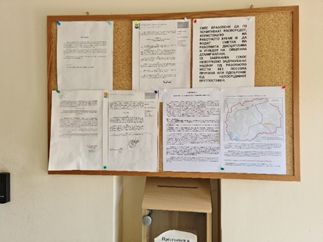 Leaflet board Gevgelija Municipality 1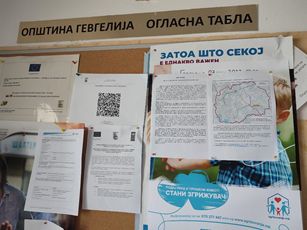 Leaflet board Gevgelija Municipality 2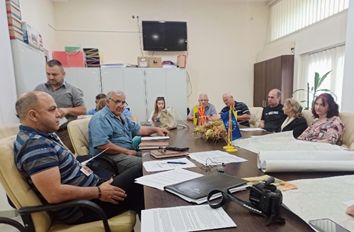 Meeting Municipality Demir Kapija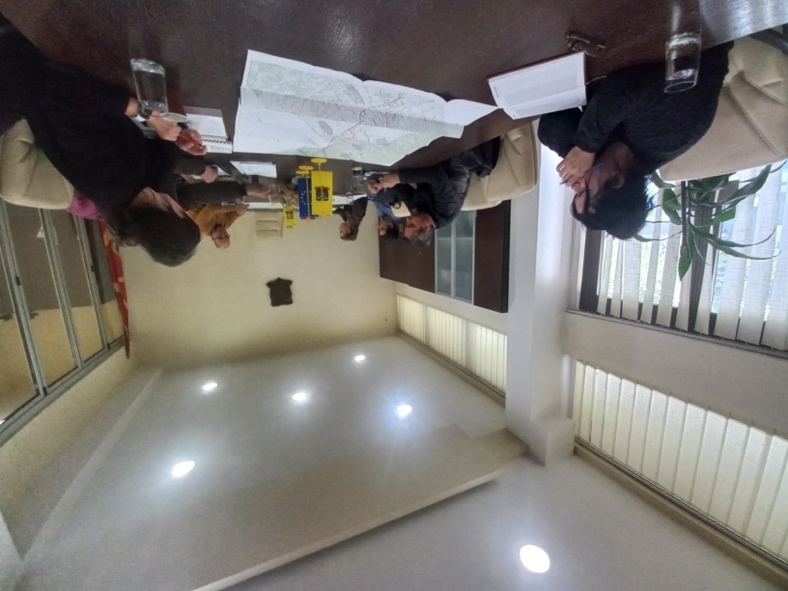 Meeting Municipality Demir Kapija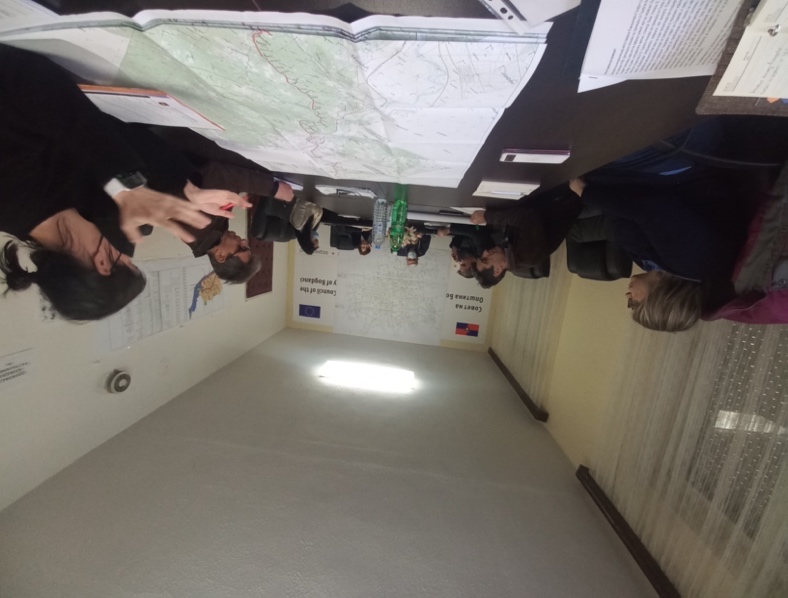 Meeting Municipality Bogdanci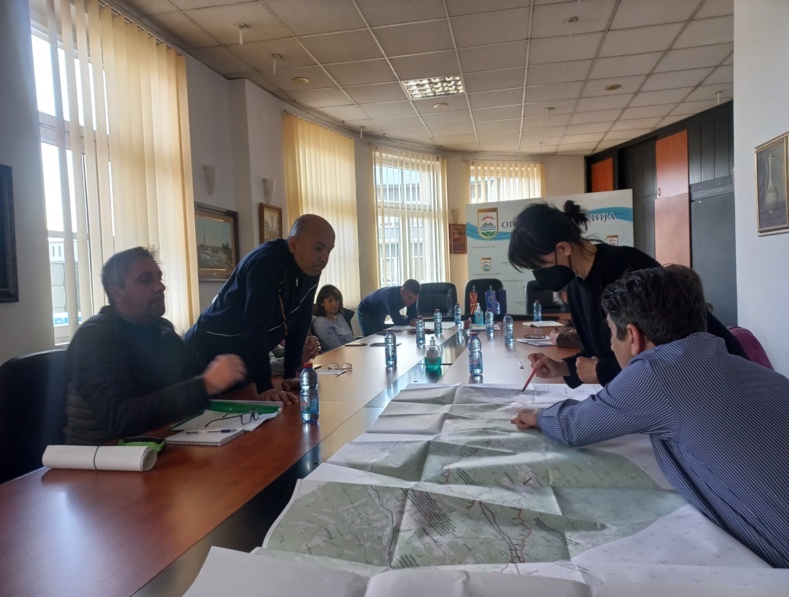 Meeting Municipality Gevgelija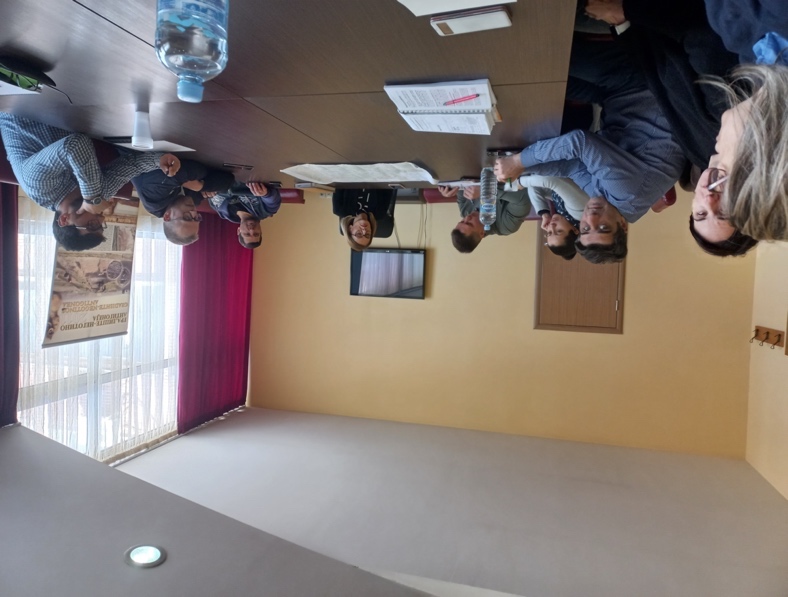 Meeting Municipality Negotino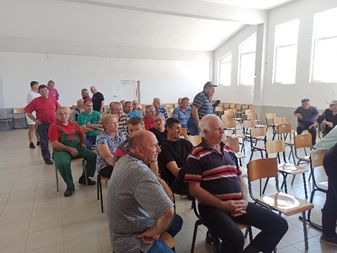 Meeting Negotsi village with land owners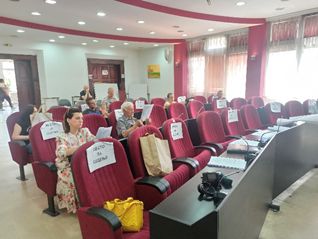 Meeting Municipality NegotinoFirst name Last nameGender: FemaleMaleFemaleMaleFemaleMaleContact InformationPlease mark how you wish to be contacted (mail, telephone, e-mail).By E-mail:  _______________________________________________By Post: ________________________________________________By Telephone: _______________________________________________By E-mail:  _______________________________________________By Post: ________________________________________________By Telephone: _______________________________________________By E-mail:  _______________________________________________By Post: ________________________________________________By Telephone: _______________________________________________Preferred Language for communication MacedonianAlbanianMacedonianAlbanianMacedonianAlbanianProperty Number and Cadastral Municipality (if impacted by land acquisition)Confidentiality:I request not to disclose my identity without my consentI wish to raise my grievance anonymously**In case of anonymous grievances, we cannot communicate the response to you, but will publish the case and the response in the annual grievance report and on our website.Confidentiality:I request not to disclose my identity without my consentI wish to raise my grievance anonymously**In case of anonymous grievances, we cannot communicate the response to you, but will publish the case and the response in the annual grievance report and on our website.Confidentiality:I request not to disclose my identity without my consentI wish to raise my grievance anonymously**In case of anonymous grievances, we cannot communicate the response to you, but will publish the case and the response in the annual grievance report and on our website.Confidentiality:I request not to disclose my identity without my consentI wish to raise my grievance anonymously**In case of anonymous grievances, we cannot communicate the response to you, but will publish the case and the response in the annual grievance report and on our website.Description of Incident or Grievance: Description of Incident or Grievance: Description of Incident or Grievance: What happened?  Where did it happen?  To whom did it happen?   What is the result of the problem?What happened?  Where did it happen?  To whom did it happen?   What is the result of the problem?What happened?  Where did it happen?  To whom did it happen?   What is the result of the problem?What happened?  Where did it happen?  To whom did it happen?   What is the result of the problem?Date of Incident/GrievanceDate of Incident/GrievanceOne time incident/grievance (date _______________)Happened more than once (how many times? _____)On-going (currently experiencing problem)One time incident/grievance (date _______________)Happened more than once (how many times? _____)On-going (currently experiencing problem)Additional supporting documentation:Additional supporting documentation:Space to upload materialsSpace to upload materialsWhat would you like to see happen to resolve the problem? What would you like to see happen to resolve the problem? What would you like to see happen to resolve the problem? What would you like to see happen to resolve the problem? Signature of the complaint and date of submission:Signature of the complaint and date of submission:Signature of the complaint and date of submission:Signature of the complaint and date of submission: